従業員緊急連絡先フォーム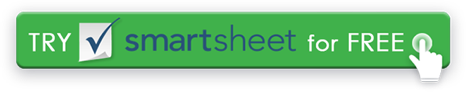 従業員情報従業員情報従業員情報従業員情報従業員名従業員 IDSSN立場住所電話 1住所電話2住所電子メール住所完了した日付緊急連絡先緊急連絡先緊急連絡先緊急連絡先連絡先 1 名繋がり電話 1電話2住所連絡先 2 名繋がり電話 1電話2住所コメント 緊急治療提供者と共有したい医療または個人情報の詳細を入力してください。コメント 緊急治療提供者と共有したい医療または個人情報の詳細を入力してください。アレルギー医薬品に対するアレルギー現在服用中の医薬品他医療相談窓口医療相談窓口医療相談窓口医療相談窓口医師名電話歯科医名電話優先病院電話上記の情報は自発的に提供されており、緊急時に私の代わりに連絡を承認します。従業員署名日付完成したフォームの送信先レック・バイ日付 REC'D免責事項Web サイト上で Smartsheet から提供される記事、テンプレート、または情報は参照用です。情報を最新かつ正確に保つよう努めていますが、当サイトまたはウェブサイトに含まれる情報、記事、テンプレート、関連するグラフィックスに関する完全性、正確性、信頼性、適合性、または可用性について、明示または黙示的ないかなる表明も保証も行いません。したがって、そのような情報に対する信頼は、お客様の責任で厳重に行われます。